۲۳۱ - ای بنده الهیحضرت عبدالبهاءاصلی فارسی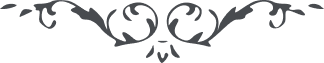 ۲۳۱ - ای بنده الهی ای بنده الهی، تا توانی در هدايت خلق کوش و سقايت بوستان حقّ نما يد عنايت در مزرعه آفاق تخمی پاک افشانده و البتّه اين کشت دهقان حقيقت جهانرا بهشت نمايد و اين تخم پاک ارض را زينت افلاک بخشد و احبّای الهی در اين جويبار آبيارند و آب فيض حضرت پروردگار. پس تا توانی آبياری کن تا فيض حضرت باری کامکاری بخشد و نور احديّت بدرخشد و يگانگی علم افرازد و بنيان بيگانگی براندازد محبّت عموميّه رخ بگشايد و جهان آئينهٔ فيض يار مهربان شود. 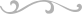 